Datum:  22.1.2018VZGOJNI NAČRTII. OŠ ŽALEC 1. UVODVzgojni načrt je oblikovan na podlagi Zakona o spremembah in dopolnitvah Zakona o osnovni šoli (Uradni list RS, št. 102/2007).Zakon opredeljuje vsebino in postopke oblikovanja ter sprejemanja vzgojnega načrta.Cilji vzgojnega načrta so opredeljeni v 2. členu ZOŠ,  ki navaja cilje osnovnošolskega izobraževanja. Vzgojno delovanje šole zakon natančno opredeljuje v 60. č, 60. d, 60. e, 60. f in 60. g členu. Z vzgojnim načrtom šola določi načine doseganja in uresničevanja ciljev in vrednot iz 2. člena ZOŠ, ob upoštevanju potreb in interesov učencev ter posebnosti širšega okolja. Vzgojni načrt vsebuje vzgojne dejavnosti in oblike vzajemnega sodelovanja šole s starši ter njihovo vključevanje v uresničevanje vzgojnega načrta.2. VIZIJANa naši šoli si prizadevamo, da se otroci v njej dobro počutijo, da so varni in da jim je ponujena pestra izbira različnih aktivnosti. Učence vzgajamo in učimo za samostojno in odgovorno življenje, pri čemer vključujemo tudi starše. Za to poskrbimo delavci šole, s pozitivno šolsko in delovno klimo ter ustreznimi delovnimi pogoji.CILJI IN VREDNOTEpoštenostoblikovanje delovnih in učnih navadodgovornostzdravje in higienaupoštevanje pravil in dogovorovmedsebojni odnosi in spoštovanje (tudi medgeneracijsko sodelovanje)sprejemanje drugačnostiskrb za okolje Vse naštete vrednote bomo gojili z vzgledom, doslednostjo in motiviranjem.3. NAČELA VZGOJNEGA DELOVANJA skrb in zavzetost za vsakega učenca, čustvena in fizična varnost, strpnost, vključevanje in sodelovanje ter zaupanje, spodbudno učno okolje, skrb za izboljšanje učenčeve samopodobe, vzajemno sodelovalen odnos s starši, dogovarjanje in iskanje skupnih rešitev.4. VZGOJNE DEJAVNOSTIDelo bomo usmerili v preventivo, izhajajoč iz poslanstva, vizije, vrednot in ciljev osnovne šole, ob upoštevanju sposobnosti, potreb in interesov učencev. Kakovost pouka z uporabo pestrih specialno pedagoških metod, oblik in načinov dela v razredu. Skrbeli bomo za dobro razredno klimo, sodelovalno učenje in zagotavljali pogoje za doživljanje uspeha razreda in posameznika.Spremljanje napredka učencev, s poglobljenim timskim delom ter medpredmetnim in medrazrednim načrtovanjem učno-vzgojnega dela v aktivih.Načini ocenjevanja v smislu celostnega razvoja oziroma napredka učenca, na podlagi strokovnih meril in kriterijev (tudi individualiziran program).Ure oddelčne skupnosti, ki so skrbno načrtovane z jasno zastavljenimi cilji.Pogovorne ure z učenci: svetovanje je prva oblika pomoči učencem ob nespoštovanju drugih in ob kršitvah šolskih pravil. Tovrstna ura potrebuje jasno strukturo v kateri učitelj vodi pogovor z učencem in ga usmerja. Po opravljanem pogovoru je potrebno narediti zapis, ki vključuje datum, ime in priimek, temo pogovora, zastavljene cilje in sprejem dogovora. Ta zapis je osnova za nadaljnje delo z učencem.Delo šolske skupnosti: člani predstavljajo razred in so nosilci predlogov, idej in pobud vrstnikov. Tako sodelujejo pri oblikovanju pravil, dajejo pobudo za aktivno preživljanje časa pred, med in po pouku, predlagajo različne dejavnosti. Pohvale, imamo pisne, ki se podeljujejo ob koncu šolskega in ustne pohvale, ki se izreče ob prizadevnosti učenca ali skupini učencev pri enkratni ali kratkotrajni aktivnostiDodatne dejavnosti za razvijanje sposobnosti, spretnosti in navad ter doživljanje uspeha. Vključevali se bomo v izvajanje projektov, raziskovalnih nalog, najrazličnejših tekmovanj, natečajev. Učenci pa bodo svoje interese in zadovoljstvo doživljali v okviru interesnih dejavnosti.Mediacijski kotiček, kjer učenci spoznavajo metode, kako rešujejo konflikte, se naučijo pogovarjati bolj mirno…5. SODELOVANJE S STARŠIZavedamo se, da je dobro sodelovanje s starši temelj vzgojno- izobraževalnega procesa. Oblike sodelovanja so naslednja:govorilne ure za starše (skupaj z učencem) – v dopoldanskem (tedensko) in popoldanskem časuroditeljski sestanki skladno z letnim delovnim načrtompisna in ustna obvestila staršemprireditve v šolirazne oblike neformalnega druženja (dnevi odprtih vrat…)razna izobraževanja in delavnice za starše (vključno z zaposlenimi)skupno reševanje problemov (učenci, zaposleni) ob nastanku konkretnega dogodka.6. SVETOVANJE IN REŠEVANJE MEDSEBOJNIH PROBLEMOV IN SPOROVSvetovanje in usmerjanje bo namenjeno učencem in njihovem staršem pri reševanju problemov, ki so povezani: z razvojem učencas šolskim delomz odnosi z vrstniki in odraslimis sprejemanjem odgovornostiSvetovanje je prva oblika pomoči učencem ob kršitvah šolskih pravil. Svetovalni pogovor opravi učitelj, pri katerem je prišlo do neupoštevanja pravil. Če se učenčevo vedenje ne izboljša, vključi učitelj razrednika,  ravnatelja in šolsko svetovalno delavko. Ob svetovalnem pogovoru se običajno oblikujejo pisni dogovori.Mesečno spremljanje učencev je namenjeno tistim učencem, ki ne upoštevajo šolskih dogovorov kljub večkratnemu svetovanju učiteljev, razrednika, šolske svetovalne službe in ravnatelja. V mesečno spremljanje so poleg vseh naštetih vključeni tudi starši. Na timskem sestanku, na katerem je prisoten tudi učenec, se z njegovo pomočjo izoblikujejo dogovori, ki se zapišejo. Na vsakem naslednjem mesečnem srečanju se najprej pregledajo dogovori zadnjega srečanja in uresničevanje le-teh.7. ALTERNATIVNI UKREPIAlternativni ukrepi so ena od rešitev za poravnavo povzročene škode. Omogoča učencu, ki je s svojim ravnanjem  povzročil škodo na materialnem, socialnem, psihološkem ali etičnem področju drugemu, skupini ali šoli, da jo popravi. Učenec se sooči s posledicami svojega ravnanja, sprejme odgovornost za takšno ravnanje in poišče načine, s katerimi svojo napako popravi oziroma se z oškodovancem dogovori za smiselne načine poravnave.8. MEDIACIJAMediacija je sodobna oblika reševanja konfliktov med različnimi udeleženci v šolskem okolju. To je proces konstruktivnega reševanja sporov ob pomoči nevtralne tretje osebe – mediatorja.  Cilj je razrešitev določenega spora tako, da udeleženca mediacije najdeta za obe strani sprejemljivo rešitev in da sta oba zadovoljna.  Mediator je strokovno usposobljena oseba za nepristransko vodenje procesa mediacije. Proces vodi tako, da omogoča konstruktivno komunikacijo med udeleženci. Oba udeleženca prevzameta odgovornost za rešitev. Z mediacijo razvijamo pozitivne medsebojne odnose (osebnostno rast, dobro samopodobo, zmanjšujemo nasilne oblike vedenja), predvsem pa udeležencem ponujamo vzorec ustreznega načina reševanja sporov.9. URESNIČEVANJE IN SPREMLJANJEVzgojni načrt II. osnovne šole Žalec je temeljni dokument za delo na vzgojnem področju. Z njegovo realizacijo bomo uresničevali cilje iz 2. člena ZOŠ. Naloge  bodo med letom  dopolnjevali s sklepi strokovnih organov šole, z okrožnicami in z navodili Ministrstva za šolstvo in šport  in Zavoda RS za šolstvo ter s sklepi ustanovitelja.Za realizacijo vzgojnega načrta so odgovorni vsi delavci šole.Nosilci posameznih zadolžitev: SVET ŠOLE:                                Sprejme vzgojni načrt in poročilo.  UČITELJSKI ZBOR:             Opravlja vzgojno-izobraževalni proces, oblikuje analize insmernice.  RAZREDNIKI:                      So odgovorni za vzgojno in ostalo delo v svojem  oddelku.		        .                                           STARŠI:                                Sodelujejo pri pripravi in oblikovanju vzgojnega                                                      načrta.RAVNATELJ:                       Uresničuje, spremlja, zagotavlja in ugotavlja izvajanje. 	      Priloga vzgojnemu načrtu so pravila šolskega reda.				                 
Vzgojni načrt  je bil potrjen z dopolnitvami:na seji sveta staršev dne,. na redni seji sveta šole  seji dne, Predsednica sveta šole							RavnateljicaKarmen Posedel Golob				      		Petra Petrovič Pražnikar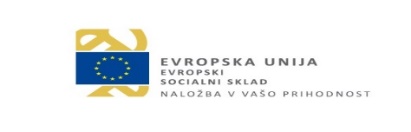 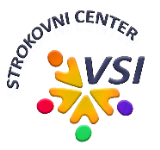 http://www.sc-vsi.siII. OSNOVNA ŠOLA ŽALECŠilihova 1, 3310 ŽalecE-mail:II.OS-ZALEC@guest.arnes.sispletna stran: http://www.2os-zalec.siTel.: 03/713-11-70Fax: 03/713-11-78Računovodstvo: 03/713-11-50Ident.št.za DDV.:  62175815TRR:01390-6030692230-UJP Žalec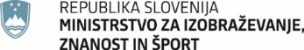 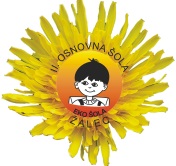 Številka: 007-1/2018-1Številka: 007-1/2018-1Številka: 007-1/2018-1